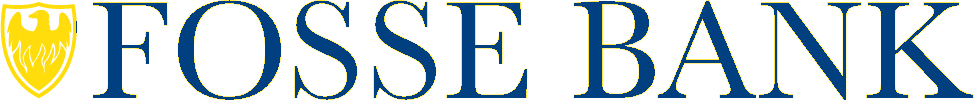 Job DescriptionYour primary role will be that of a keyperson, to build positive relationships with a small group of children and their family.You will have some experience in planning for learning within the Early Years Foundation Stage and a passion and commitment for delivering high quality practice.You will have developing understanding of child-centred learning or a willingness to learn such.A sound knowledge of health, safety and wellbeing of the children is essential. Training will be provided.Able to write assessments and reports for parents.You will be expected to undertake a criminal record disclosure checks Person SpecificationWe are seeking a level 3 Practitioner.A team player with good communication skills Ability to show initiative Be sensitive to children’s needsBe an active full member of the teamBe flexible and responsiveResilientCommitment to continuing professional development